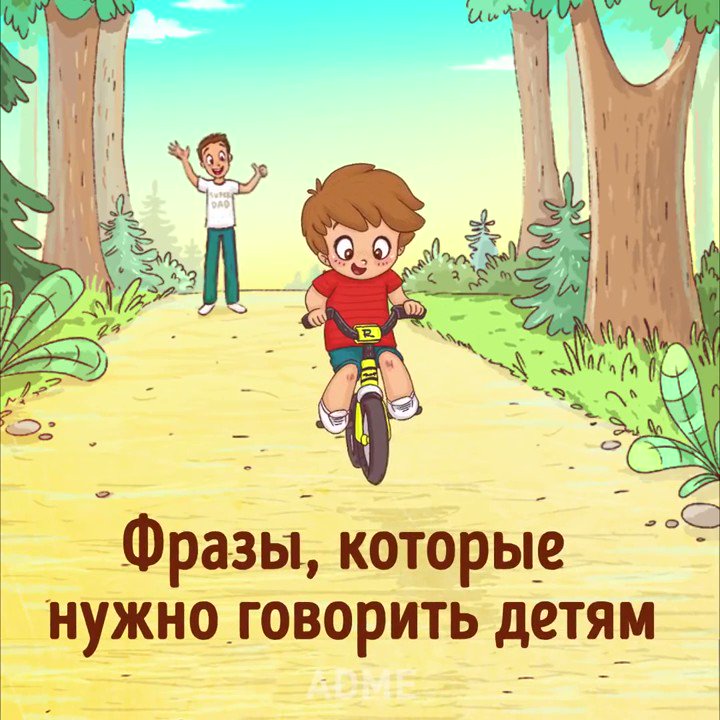 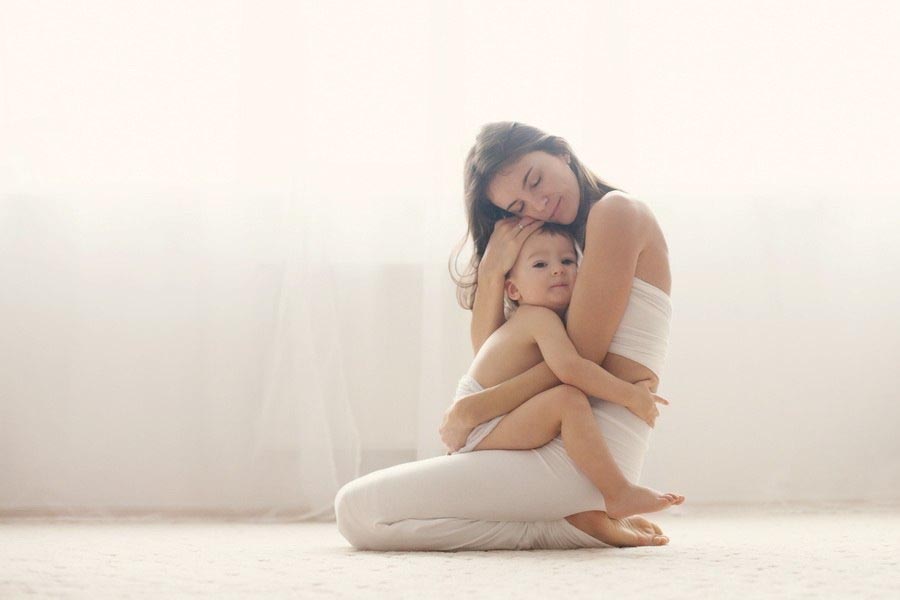 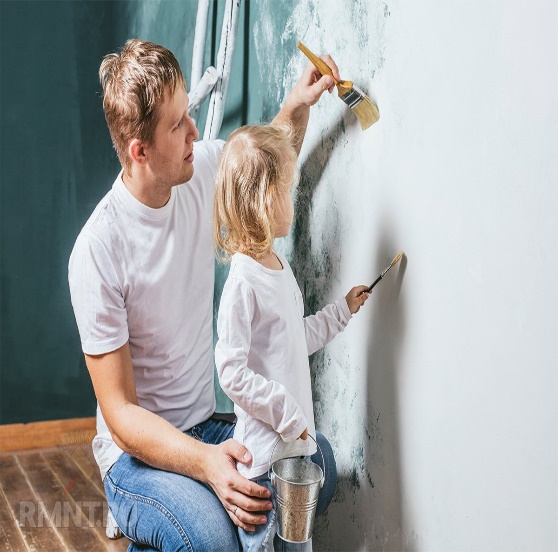 Я люблю тебя                                            Спасибо, что помогаешь мне
Я горжусь тобой                                Я тебе доверяю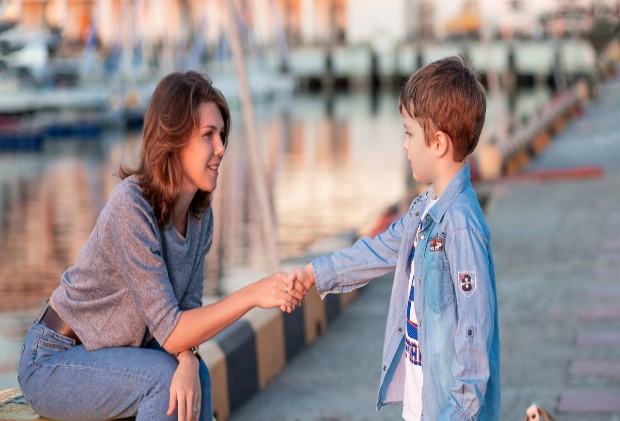 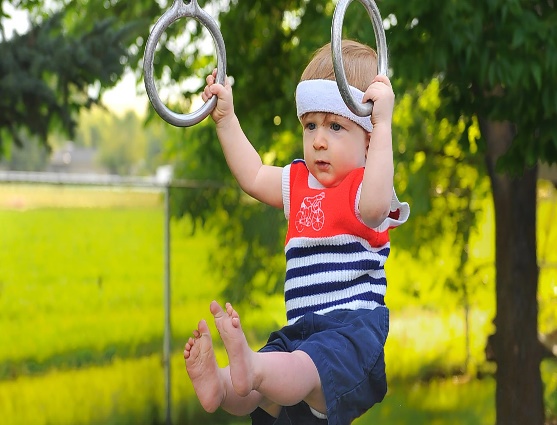 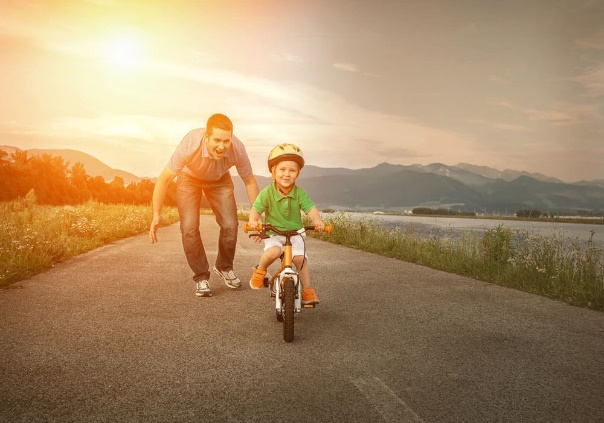 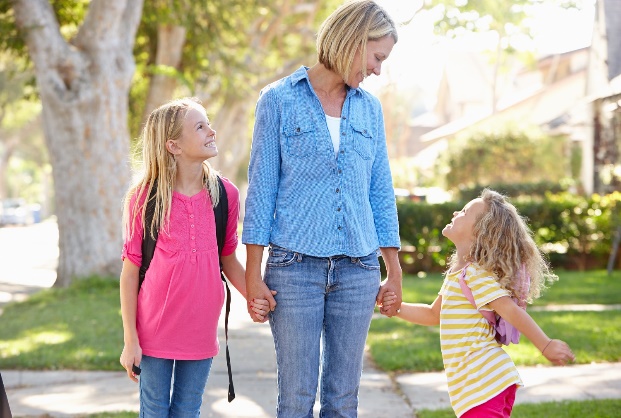 У тебя все получиться!                         Как прошел твой день?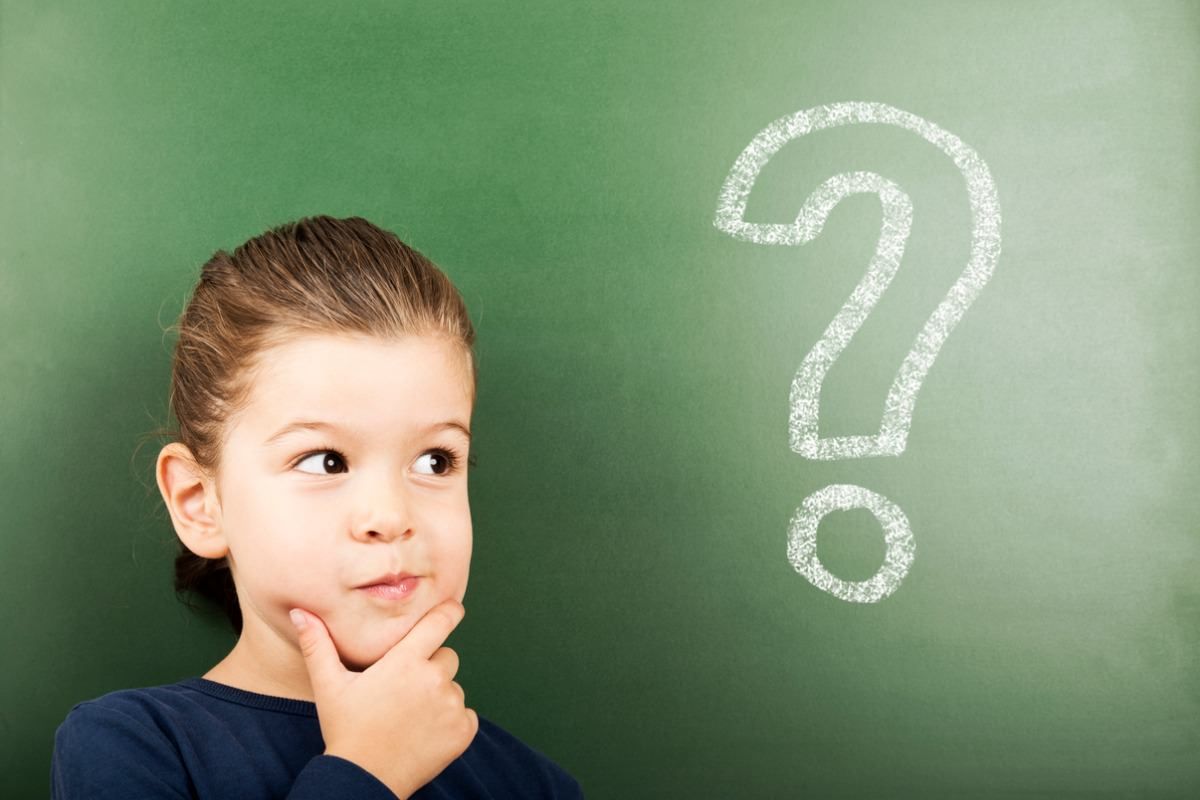 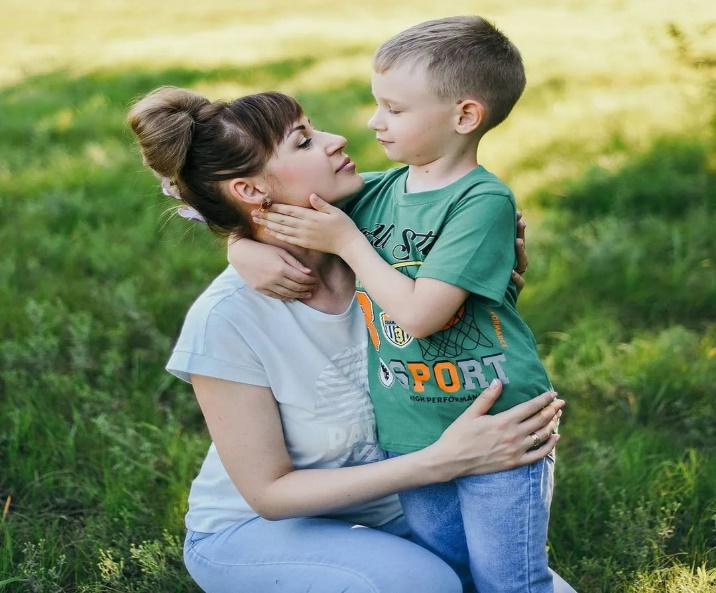 Как бы ты поступил?                    Я на твоей стороне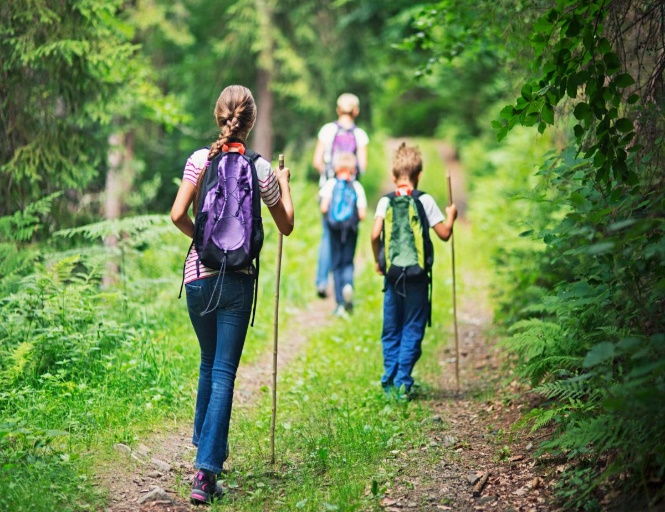 	Ты сильный, у тебя все получиться!